UTORAK, 12.5.2020.NACRTAJ ZADANI BROJ TOČKICA NA BUBAMARAMA.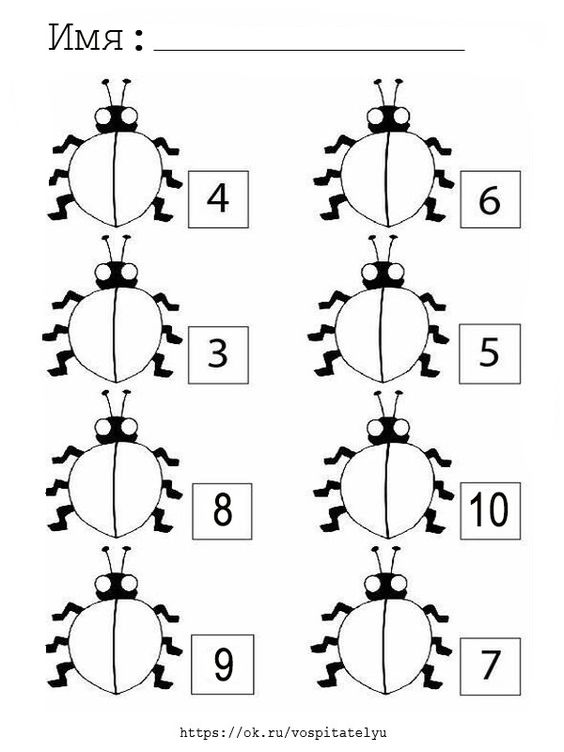 